Конфликт с лидером в классе: как найти свое место под солнцем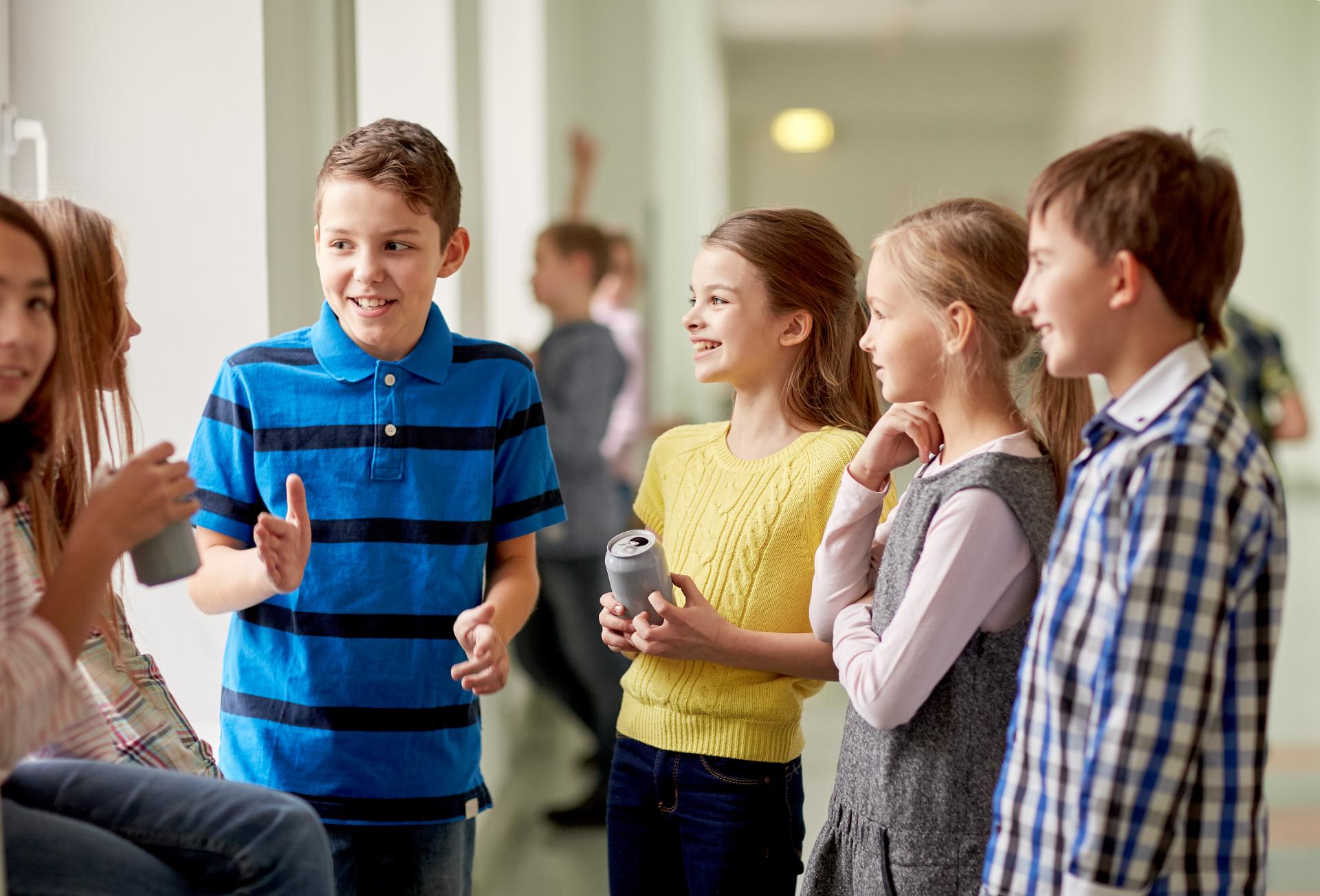 В жизни нередко возникают ситуации, когда приходится менять привычное окружение и вливаться в новый коллектив. Нужно быстро разобраться, кто есть кто, определить, по каким законам живет эта группа, чтобы выстроить верную линию поведения, не допустить ошибок и занять свое место в коллективе. Важно найти общий язык с лидером, так как конфликт с ним грозит неприятностями.Тринадцатилетняя Марина (имя изменено) перешла в новую школу в середине года в связи с переездом. Адаптация в классе дается ей нелегко.«Мне не повезло с новой школой. Здесь все не так, как в моей, где меня обожали, где была постоянная движуха. Я всегда была в центре внимания и событий, потому что организовывала ребят на что-то интересное. А в этой как-то все тухло, и на меня никто особо не обращает внимания. Все какие-то наглые или, наоборот, равнодушные, все по своим углам и группировкам. Лидер у них — Максим, типа местная звезда. Любит выпендриться. У него только шмотки и телефоны в голове. Все мои предложения он критикует и поднимает меня на смех. Я не привыкла сидеть в стороне и молчать в тряпочку. Но и идти против него не хочу: так и до травли недалеко.  Я не представляю, о чем с ним разговаривать и как наладить контакт с классом. Возможно, там есть нормальные ребята, но я не знаю с чего начать общение. Надоело ждать, пока меня заметят, и терпеть Максима. А что им интересно – мне не интересно. Замкнутый круг!»Марина обратилась в службу Детского телефона доверия 8 800 2000 122 с просьбой помочь ей наладить отношения с классом. О нас она узнала в своей старой школе, где активно участвовала в квизах и марафоне, посвященных Международному дню телефона доверия 17 мая. Марине не давали покоя два вопроса: —  Как себя проявить, несмотря на неприязнь Максима? — Что делать, если лидер все-таки пойдет на конфликт?В результате обсуждения ситуации Марина и психологи пришли к следующим выводам.Другое — не значит плохоеВажно понять, что в любой школе будут непривычные для тебя законы и порядки, потому что новое место заставляет выходить из зоны комфорта, и даже может вызвать чувство досады, разочарования и страха. Скучая по привычной обстановке и близким людям, мы бессознательно фокусируем внимание прежде всего на сложном, чужом и негативном. Постарайся справиться с этими чувствами. Пройдет немного времени, и ты сможешь увидеть положительные моменты.Любую проблему можно превратить в творческую задачуПри столкновении интересов с лидером класса важно понять суть конфликта и применить принцип «победа-победа».Максиму нравятся «телефоны и шмотки», тебе — нет. Ты любишь что-то организовывать. Подумай, что сейчас для тебя важнее: оставаться в одиночестве со своими интересами или завоевать доверие ребят?В любом человеке есть что-то хорошее. Иногда страх и злость мешают это разглядеть. Ты не любишь разговор о «шмотках», зато могла бы предложить устроить арт-фестиваль, показ мод, проект по перевоплощению или собрать вещи для малоимущих. Тут бы пригодилось умение Максима разбираться в одежде, что явно польстило бы его самолюбию. Или, например, предложи: «Макс, я вижу, как ты сечешь в телефонах. Помоги моей сестре выбрать новую модель. На что стоит обратить внимание, как думаешь?»  Проявляя к человеку искренний интерес, можно наладить контакт.Не бойся критики и реагируй на нее с юморомКогда критикуют или отвергают твои идеи — защищай границы. Прямо и открыто обозначь, что ты думаешь по этому поводу, уточни, с чем именно Максим не согласен. Здесь важно доброжелательно и уверенно держаться, чтобы не спровоцировать конфликт.«Я думаю, существует много интересных тем для общения. Мне интересно вот это… Я понимаю, что с твоим мнением все считаются, но я за свободу слова. Максим, почему ты критикуешь мои идеи? Что не так?».  Или более мягко прощупать его границы и ответить с юмором: «Мне кажется, я начинаю выигрывать в конкурсе «Идеи, которые не нравятся Максиму». Похоже, я сажусь не в свои сани! Интересно, есть ли где-то карета для меня? Макс, я — новенькая, как-то помоги мне разобраться что у вас к чему».Возможно, стоит заранее заручиться поддержкой ребят — это придаст тебе уверенности. Главное, не теряй самообладания и будь готова к разным поворотам. Если ты снова не будешь услышана, то можешь сказать: «Жаль, что ты так реагируешь. Я думала, ты здесь главный, и мне важно было услышать твое мнение. Почему от тебя столько негатива?».Сохраняй достоинство и помни, что одноклассники смотрят, КАК ты выходишь из сложных ситуаций. И если ты не опускаешься до унижения других, а наоборот, ищешь компромиссы и умеешь смеяться над собой, то это даст тебе уважение в новом коллективе. Сотрудничество — более эффективная стратегия, чем борьба и конкуренция.Вспомни, в чем твоя силаВспомни сильные качества своего характера и напиши их в двух столбиках — «За что меня ценили и уважали в старой школе? Чем я могу быть интересна здесь»? Отметь удачные идеи, качества и умения, которыми ты обладаешь, и оцени, что могло бы пригодиться тебе в новом коллективе, даже если ребята пока еще не готовы к активному общению.  Когда структурируешь свои идеи, лучше понимаешь, как их использовать. Если, к примеру, имеешь организаторские способности, попробуй подготовить тематический вечер или конкурс, шахматный турнир.Найди то, что будет интересно одноклассникамПомониторь соцсети и посмотри, кто с кем дружит, где бывают, чем занимаются, чем интересуются, что всех объединяет. Проявляй интерес к темам, которые обсуждают ребята. В начале поддержи тех, кто уже пользуется авторитетом. Покажи, что ценишь их точку зрения. Вместе с тем иногда можно добавить: «И еще будет здорово, если бы мы … Мы делали в прошлом году такой марафон, получилось очень интересно. Хотите расскажу?».Если родители тебя поддержат, можешь организовать вечеринку-знакомство с интересными тебе ребятами из класса. Придумайте вместе какой-нибудь челенж, сделайте классные фото и видосы.  Можно смонтировать крутой ролик о вашей вечеринке — это вас эмоционально объединит.Попробуй узнать об истинных желаниях и симпатиях других ребят из класса, когда рядом не будет Максима. Проявив к ним интерес, ты получишь мощную взаимную поддержку. Демонстрируй доброжелательность и дружелюбие и, может быть, они увидят в тебе более позитивного и ресурсного для них лидера.Даже если тебе не удается подружиться с ребятами в новом классе – есть другие места, где тебя принимают и готовы общаться. Это — друзья из старой школы, секций и интернета. Главное — поддерживай с ними контакт и не замыкайся с обидой «на весь мир».  Даже один, но настоящий друг может быть очень важным и нужным в трудную минуту. Доверяй своей интуиции и помни, что в любом коллективе  рано или поздно наступит время, когда ты сможешь проявить себя.